 Итоговый контроль уровня ЗУН в рамках спецкурса«Введение в профессию. Следственное дело».Фамилия, имя______________________________________Задание 1. В приведённых ниже цепочках выберите лишний, на Ваш взгляд, вариант ответа. Подчеркните его.Прокурор, следователь, дознаватель, обвиняемый;Приготовление к преступлению, покушение на преступление, совершение преступления, сообщение о совершении преступления;Ю. Чайка. А. Бастрыкин, В. Колокольцев, С. Шойгу;Вина, мотив, цель, время.Задание 2. Сравните понятия, приведенные ниже. Укажите по 2 отличительные черты:Англо-саксонская и романо-германская правовые системы;Уголовная и гражданская ответственность;Преступление и правонарушение;Эксперт и специалист.1.______________________________________________________________________________2.______________________________________________________________________________3.______________________________________________________________________________4.______________________________________________________________________________Задание 3. Расшифруйте аббревиатуру.Задание 4. Укажите подследственность.1. Незаконное проникновение в жилище;2. Сбыт наркотических веществ;3. Контрабанда;4. Шпионаж;5. Угон воздушного средства;6. Кража, совершенная несовершеннолетним лицом;7. Хулиганство;8. Убийство;9. Халатность.Задание 5. Представьте словесное описание фоторобота.Задание 6. Решите задачу. Поясните Ваш ответ.Городской федеральный суд вынес приговор в отношении несовершеннолетнего Зимина Г. и признал его виновным в совершении умышленного убийства по ч. 2 п. «в», «д», «е», «з» ст. 105 УК РФ, осудив к 10 годам лишения свободы с отбытием наказания в воспитательной колонии усиленного режима. Вопросы: 1. С какого возраста наступает уголовная ответственность несовершеннолетних за особо тяжкие преступления? 2. Оцените правомерность назначенного судом наказания в случаях, если Зимину на момент совершения преступления было: 15 лет; 17 лет. 3. Обязан ли суд при вынесении приговора учитывать только отягчающие вину обстоятельства и не учитывать обстоятельства, смягчающие вину подсудимого, если им совершено особо тяжкое преступление? ________________________________________________________________________________________________________________________________________________________________________________________________________________________________________________________________________________________________________________________________________________________________________________________________________________________________________________________________________________________________________________________________________________________________________________________________________________________________________________________________ОМПОРМКУСПУДСК РФМВД РФФСБ РФФСКН РФ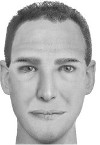 